Gemeinde SANKT VITH	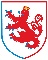 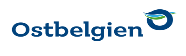 Bewerbungsbogenfür das Amt als Schulleiter/-in an den Gemeindeschulen von SANKT VITH1. Personalien2. Ausführliche Darstellung des beruflichen Werdeganges3. Fähigkeiten und Erfahrungen aus der familiären und sozialen bzw. ehrenamtlichen Arbeit4. Angabe von Gründen für die Bewerbung (Motivation)(ggf. auf einem gesonderten Blatt darstellen)5.	Strategie- und Aktionsplan zur Verwirklichung der Zielsetzungen des Schulträgers Bitte auf einem gesonderten Blatt darstellen.6. ErklärungIch bewerbe mich hiermit um die Stelle als Schulleiter/-in für die Gemeindeschulen von SANKT VITH. Ich versichere, dass die auf dem Bewerbungsbogen gemachten Angaben vollständig und richtig sind. Ich erkläre gleichzeitig mein Einverständnis, dass die offiziellen Vertreter des Schulträgers sowie die Mitglieder der Bewerbungskommission Einsicht in meine Bewerbung nehmen dürfen.Zutreffendes ankreuzen/Nichtzutreffendes streichenAnzahl Anlagen: Name, Vorname:Name, Vorname:Geburtsdatum:Anschrift (Straße, PLZ, Wohnort):Anschrift (Straße, PLZ, Wohnort):Anschrift (Straße, PLZ, Wohnort):Nationalität: Nationalität: Nationalität: Derzeitiger Arbeitgeber:Derzeitiger Arbeitgeber:Derzeitiger Arbeitgeber:Derzeitige Schule:Derzeitige Schule:Derzeitige Schule:Statut: zeitweilig bezeichnet auf bestimmte Dauer zeitweilig bezeichnet auf unbestimmte Dauer definitiv ernanntSchulträger:Schulträger:Diplom – Qualifikation: Kindergärtner/-in Primarschullehrer/-in Diplom eines Lehrbefähigten für die Unterstufe des Sekundarunterrichts Diplom eines Lehrbefähigten für die Oberstufe des Sekundarunterrichts Hochschulwesen ersten Grades / Bachelor Hochschulwesen zweiten Grades / Master Sonstige:Diplom – Qualifikation: Kindergärtner/-in Primarschullehrer/-in Diplom eines Lehrbefähigten für die Unterstufe des Sekundarunterrichts Diplom eines Lehrbefähigten für die Oberstufe des Sekundarunterrichts Hochschulwesen ersten Grades / Bachelor Hochschulwesen zweiten Grades / Master Sonstige:Angabe der Studienrichtung:Sprache:Muttersprache:Zweitsprache:(B2 – C1 – C2)Weitere Sprachen:(B2 – C1 – C2)   Von der Regierung der DG anerkannte Fachausbildung als Schulleiter erfolgreich absolviertDatum des Zertifikats:   Von der Regierung der DG anerkannte Fachausbildung als Schulleiter erfolgreich absolviertDatum des Zertifikats:   Von der Regierung der DG anerkannte Fachausbildung als Schulleiter erfolgreich absolviertDatum des Zertifikats:  Weitere durch Prüfung erworbene QualifikationInstitution:Datum des Zertifikats:
  Weitere durch Prüfung erworbene QualifikationInstitution:Datum des Zertifikats:
  Weitere durch Prüfung erworbene QualifikationInstitution:Datum des Zertifikats:
Bemerkungen oder Ergänzungen zur Qualifikation:Bemerkungen oder Ergänzungen zur Qualifikation:Bemerkungen oder Ergänzungen zur Qualifikation:Zeitraum (vom – bis)Tätigkeit/Schule/ArbeitgeberZeitraum (vom – bis)Darstellung der Fähigkeiten und ErfahrungenOrt, DatumUnterschrift